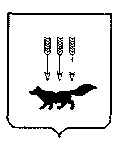 ПОСТАНОВЛЕНИЕАДМИНИСТРАЦИИ городского округа САРАНСКот   «    24   »    января     2019 г.                                                   			№ 91Об утверждении документации по внесению изменений в документацию по планировке территории, ограниченной улицами Большевистская, Полежаева, Пролетарская, Васенко г. Саранска, включая проект межевания, в части изменения планировки территории (проект межевания территории) земельного участка, расположенного по адресу: г. Саранск, ул. Пролетарская, 85	Принимая во внимание письмо общества с ограниченной ответственностью «Региональный научно-исследовательский информационный центр» от 10 января           2019 года № 04, в соответствии с Федеральным законом от 6 октября 2003 года                   № 131-ФЗ «Об общих принципах организации местного самоуправления в Российской Федерации», статьями 45, 46 Градостроительного кодекса Российской Федерации, постановлением Администрации городского округа Саранск от 16 мая 2011 года № 1191 «Об утверждении документации по планировке территории, ограниченной улицами Большевистская, Полежаева, Пролетарская, Васенко г. Саранска, включая проект межевания», постановлением Администрации городского округа Саранск от 6 июня 2018 года № 1347 «О подготовке документации по внесению изменений в документацию по планировке территории, ограниченной улицами Большевистская, Полежаева, Пролетарская, Васенко г. Саранска, включая проект межевания, в части изменения планировки территории (проект межевания территории) земельного участка, расположенного по адресу: г. Саранск, ул. Пролетарская, 85», постановлением Главы городского округа Саранск от 9 ноября 2018 года № 368-ПГ «О вынесении на публичные слушания документации по внесению изменений в документацию по планировке территории, ограниченной улицами Большевистская, Полежаева, Пролетарская, Васенко г. Саранска, включая проект межевания, в части изменения планировки территории (проект межевания территории) земельного участка, расположенного по адресу: г. Саранск, ул. Пролетарская, 85», с учетом протокола публичных слушаний по документации по внесению изменений в документацию по планировке территории (проект межевания территории), проведенных 5 декабря             2018 года, заключения о результатах публичных слушаний, опубликованного 19 декабря 2018 года № 50 (1372), иных прилагаемых документов Администрация городского округа Саранск п о с т а н о в л я е т: 	1. Утвердить документацию по внесению изменений в документацию по планировке территории, ограниченной улицами Большевистская, Полежаева, Пролетарская, Васенко г. Саранска, включая проект межевания, в части изменения планировки территории (проект межевания территории) земельного участка, расположенного по адресу: г. Саранск, ул. Пролетарская, 85, согласно приложению к настоящему постановлению (заказчик –  Полищук Д.В.).2. Контроль за исполнением настоящего постановления возложить                               на Заместителя Главы городского округа Саранск – Директора Департамента перспективного развития Администрации городского округа Саранск. 3. Настоящее постановление вступает в силу со дня его официального опубликования.Глава городского округа Саранск				                               П. Н. Тултаев				     Приложение  к постановлению Администрации городского округа Саранск от «24» января 2019 г. № 91Состав документации по внесению изменений в документацию по планировке территории, ограниченной улицами Большевистская, Полежаева, Пролетарская, Васенко г. Саранска, включая проект межевания, в части изменения планировки территории (проект межевания территории) земельного участка, расположенного по адресу: г. Саранск, ул. Пролетарская, 85    №п/пНаименование документа1.1.Пояснительная записка2.2.Графическая часть2.12.1Проект межевания территории2.1.12.1.1Основная часть проекта межевания территории2.1.22.1.2Схема расположения проектируемой территории в составе ранее разработанной документации по планировки территории М 1:20002.1.32.1.3Чертеж межевания территории М 1:10002.22.2Материалы по обоснованию проекта межевания территории2.2.12.2.1Чертеж границ существующих земельных участков. Чертеж местоположения существующих объектов капитального строительства. Чертеж границ зон с особыми условиями использования территории.              М 1:1000